In Tigers class the topic we are looking at this term is “All about me!”We have listened to the body song to learn about and find different body parts.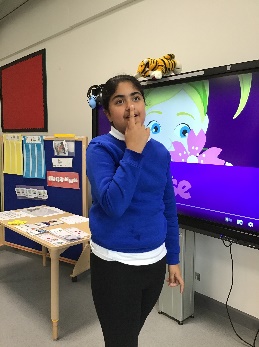 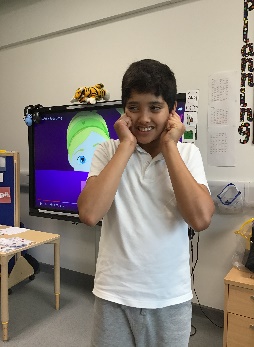 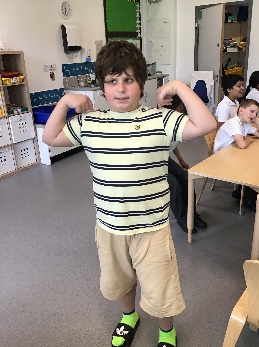 Daruish found his shoulders.                     Jatin found his ears.                  Gursimar found her noseWe have explored the favourite parts of our birthday 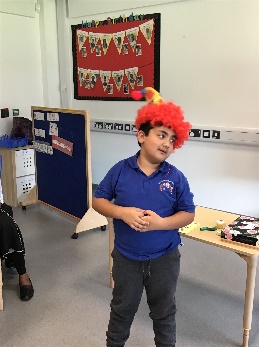 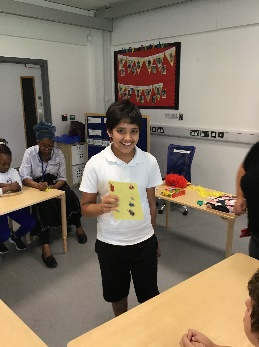 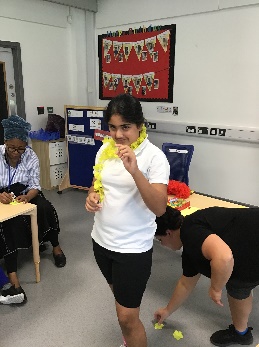 Gursimar likes decorations.                Hussain likes party hats.                  Jatin likes Birthday cards For our story we read “Biff & Chip’s family picnic”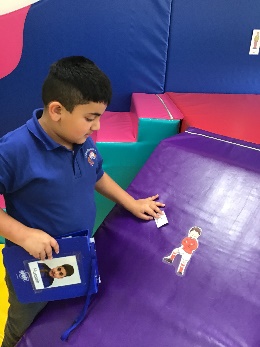 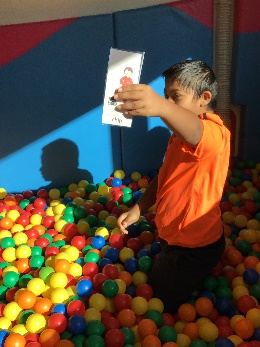 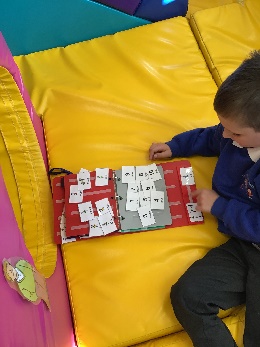 Ian Found Dad.                                            Hussain found Chip.                    Reyansh also found Chip